INSTITUCION EDUCATIVANº 1235  “UNIÓN LATINOAMERICANA”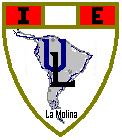 Proyecto de Innovación Educativa y Desarrollo CurricularConvocatoria 2012“Nuevos Recursos Educativos:La Pizarra Digital Interactivaen el aula”1.	Título.	32.	Resumen del proyecto. Justificación del proyecto: Fundamentación, antecedentes, oportunidad e importancia para el centro.	3Resumen del Proyecto.	3Contexto en el que se encuadra el proyecto.	3Justificación del proyecto.	3Oportunidad e importancia para el centro.	53.	Objetivos específicos que se pretenden alcanzar.	64.	Contenido del Proyecto.	7Metodología de trabajo.	7Participantes del Proyecto:	85.	Actuaciones a realizar y calendario previsto de aplicación.	86.	Recursos económicos y materiales que se requieran.	9Recursos propios del centro.	9Recursos solicitados.	¡Error! Marcador no definido.7.	Criterios para evaluar el desarrollo del proyecto y el logro de los objetivos. Previsiones de consolidación en el futuro de las mejoras introducidas.	10Título.“Nuevos recursos educativos: La Pizarra Digital Interactiva En El Aula”.Resumen del proyecto. Justificación del proyecto: Fundamentación, antecedentes, oportunidad e importancia para el centro.Resumen del Proyecto.Con este proyecto el profesorado implicado pretende continuar su formación en el uso de las PDI, además de investigar la utilización de nuevos recursos y los beneficios que estas herramientas pueden aportar al proceso de enseñanza-aprendizaje.Por otra parte se pretende, junto al proyecto de las LAPTOP nuestra I.E.  Se actualice tecnológicamente y continúe el camino que se comenzó con el 2011 al convertirse en centro piloto Proyecto Pizarra digital.Contexto en el que se encuadra el proyecto.La Institución se encuentra situado en un lugar de la periferia del distrito La Molina, Covima, Calle Cultura s/nEl nivel de formación de la población es sensiblemente mejor al resto del distrito que conforman a la UGEL Nº 06Nuestra institución cuenta aproximadamente 1500 alumnos entre primaria y secundaria.Justificación del proyecto.Las Tecnologías de la Información y la Comunicación (TIC) se están consolidando como un nuevo instrumento necesario en el proceso educativo. Uno de estos recursos es la Pizarra Digital Interactiva (PDI), que puede servir de puente entre la pizarra tradicional y las nuevas tecnologías.Como ya hemos dicho, en el año 2011 nuestra I.E. se incorporó al Proyecto de Innovación PDI. y su uso requiere por parte del profesorado una continua formación e investigación. Formación en el uso de las herramientas propias de la PDI e investigación para conseguir recursos educativos (propios o ya realizados) y métodos pedagógicos adaptados a la materia y al alumnado.Hasta el momento, un creciente número de profesores y profesoras de la I.E. han participado durante los últimos años en proyectos e iniciativas que prueban su motivación e interés en las nuevas tecnologías.En la actualidad revela el interés del profesorado por utilizar e investigar las aplicaciones de la Pizarra Digital como recurso educativo.En esta convocatoria, nuestra I.E. solicitará también más apoyo a otras instituciones. Como al Ministerio de educación con el uso de las LAPTOP Nuestra postura es que ambos proyectos no sólo no son incompatibles, sino que dadas las características de cada recurso, son muy complementarios.Por otra parte, contamos con un alumnado que en un elevado porcentaje posee ordenador y conexión a Internet en sus casas. El alumnado que no tiene este equipamiento en casa, puede acceder a conexión de internet y ordenador en las cabinas de internet o en la propia I. E. aula de innovación de nuestra I.E. En su mayoría el uso que hacen de estos medios se centra en el ocio, sin prestar atención a las ventajas y posibilidades educativas que pueden encontrar en numeroso software educativo y en la red. El uso de la PDI en el aula presenta todas esas posibilidades, y se convierte también en un recurso educativo en ese aspecto. Por otra parte,  hemos podido constatar en el tiempo que llevamos usando la PDI en el aula de los beneficios que aporta esta herramienta en la motivación hacia las asignaturas. Ya sea para la corrección de actividades, la búsqueda de información o la atención en las explicaciones, el alumnado presenta una actitud mucho más receptiva y participativa.Esto hace que sea el momento adecuado para poner en marcha este Proyecto de Innovación Educativa y la ampliación de un aula más en el 2012.Las ventajas que presenta la utilización de PDI en el aula han sido detalladas por especialistas. Podemos destacar algunas como: (Pere Marquès, 2007)Los estudiantes pueden presentar y someter a consideración del docente y de toda la clase sus trabajos, buscar y comentar públicamente materiales de Internet e intervenir más en clase con preguntas y observaciones. El profesorado, además de dirigir el desarrollo de las clases también puede reforzar sus explicaciones, explicar y corregir colectivamente los ejercicios, hacer preguntas y realizar evaluaciones formativas de sus alumnos.El docente explica con la PD y hace participar al alumnado con preguntas, con lo que realiza también una evaluación formativa de algunos alumnos y alumnas. Con la PD las explicaciones pueden tener un buen apoyo audiovisual y permite mostrar todo tipo de materiales didácticos y webs relacionadas con los temas que se tratan, mostrar vídeos y simulaciones, explicar como se realizan determinados ejercicios interactivos...La posibilidad de escribir y hacer subrayados sobre la pizarra donde se proyectan las imágenes y materiales de apoyo a las explicaciones, multiplica la potencialidad didáctica de los comentarios del profesorado. Aprendizajes sobre el manejo de programas informáticos: Si se dispone de una pizarra digital en el aula de informática, se facilitan mucho los procesos de enseñanza y aprendizaje sobre el manejo de los programas informáticos. El docente puede ir mostrando a través de la pizarra digital el resultado se su interacción con el programa objeto de aprendizaje mientras invita al alumnado a que repitan estas acciones ante su ordenador y comprueben que obtienen los mismos resultados. Para los estudiantes resulta más fácil "ver" lo que han de hacer que "oír" las instrucciones verbales del profesor.Con la ayuda de los buscadores y la PD en cualquier momento se pueden ampliar las informaciones disponibles o indagar sobre nuevos aspectos que surjan espontáneamente en la clase. Oportunidad e importancia para nuestra I. E.Como hemos indicado anteriormente, hemos de aprovechar la oportunidad actual que se nos presenta dados los siguientes factores.La dotación de PDI con la  que cuenta en la actualidad nuestro centro.El creciente interés manifestado por un determinado número de docentes por incorporar la PDI como una herramienta habitual en su labor docente y continuar su formación en nuevas tecnologías.El esfuerzo e interés del actual Equipo Directivo por dotar al centro con la infraestructura necesaria para que nuestra Institución Educativa se actualice y pase a formar parte de la red de centros TIC.Gran esfuerzo e interés de los padres de familia por dotar a las aulas de la Institución Educativa con la infraestructura necesaria para que sus hijos reciban una educación de calidad.La incidencia del uso de las TICs ya es constatable gracias al trabajo que se viene realizando desde el proyecto innovación 2012. La repercusión en la actitud y trabajo del alumnado ha sido muy positiva, y esperamos que aumente al mejorar la formación del profesorado y la dotación tecnológica.Los resultados del proyecto no sólo afectarán al profesorado perteneciente a la misma aula, sino también al resto de docentes que quieran sumarse al proyecto el segundo año o aprovechar los recursos que vayamos obteniendo.Objetivos específicos que se pretenden alcanzar.Formar en modo básico y avanzado en el uso de las PDI a los miembros del proyecto.Familiarizar al profesorado con la utilización de las PDI y demás recursos tecnológicos (ordenador, lector de documentos, tableta digital…)Buscar y analizar material didáctico propio de las PDI.Recopilar y catalogar recursos didácticos desarrollados por los miembros del proyecto.Formar en el uso de las PDI al profesorado interesado que no forme parte del proyecto.Difundir los recursos y materiales estudiados.Analizar las ventajas e inconvenientes de las diferentes metodologías que se pueden desarrollar con la PDI y el alumnado.Implicar al alumnado en la explotación de los recursos tecnológicos con los que contamos.Motivar al alumnado mediante el uso de la nueva herramienta y materiales audiovisuales e interactivos.Mejorar la dotación tecnológica del centro.Investigar las aplicaciones del uso del hardware propio de las PDI.Contenido del Proyecto.Como ya hemos visto, nuestro principal interés es investigar las aplicaciones y beneficios que aporta el uso de las PDI en el aula. Para ello seguiremos la siguiente metodología.Metodología de trabajo con el docente.El proyecto tiene carácter anual. Al comienzo de cada año se realizaría un curso de formación que se solicitaría a la dirección de la I.E. sobre didáctica con la PDI para los miembros del proyecto, y utilización de la PDI para el nuevo profesorado.Los participantes del proyecto se reunirán cada trimestre:poner en común sus experiencias en el aula.recopilar material educativo (editoriales, recursos de la red, recursos propios…)resolver dudas y problemas.exponer líneas de trabajo.Antes de estas reuniones cada uno de los docentes deberá realizar un trabajo individual de elaboración o recopilación de material y ponerlo en práctica en el aula observando las ventajas e inconvenientes que pueda encontrar.Al finalizar cada trimestre se realizará una comparación de resultados entre grupos del mismo nivel y características similares, unos con PDI y otros sin ella. A lo largo del proyecto, se realizarán videos sobre el uso y la metodología utilizada en las aulas con PDI.Los recursos y resultados se pondrán en conocimiento del resto de la comunidad educativa a través de las reuniones y la página web de la I.E. o de un BLOG propio.Participantes del Proyecto:DirectivosAPAFAPadres de Familia del aula (Comité de aula)Coordinador del proyecto.Tutores.Profesores de las diferentes áreas.Actuaciones a realizar y calendario previsto de aplicación.El proyecto se desarrollará durante los cursos 2011/12 según el siguiente programa:Recursos económicos y materiales que se requieran.Los recursos necesarios para el desarrollo del proyecto, distinguiendo entre los de la I.E. son los siguientes:Recursos solicitados.1 Pizarras Digitales Interactivas con ordenador y proyector.Recursos de uso libre de la red-Internet.Software de uso libre.TV y DVDPara poder atender dicho gasto sería necesaria una donación máxima que se concede por proyecto. Dado que el éste se desarrolla para un aña lectivo, solicitamos una donación de 200 S/ por padre. Teniendo en cuenta 72 padres de familia se recaudaría la suma de:14,400.00CostosPDI		     S/.             6,634.62 Proyector		           2,570.55Instalación 	   	              584.75Computadora	           1,303.22Seguridad	   	              500.00Otros			           2,000.00Total		                    13,593.14Criterios para evaluar el desarrollo del proyecto y el logro de los objetivos. Previsiones de consolidación en el futuro de las mejoras introducidas.Durante el proceso del presente proyecto se llevarán a cabo reuniones periódicas de los participantes. En ellas se llevará a cabo también la evaluación de los logros obtenidos y del desarrollo del proyecto. Para ello se realizarán fichas de seguimiento y cuestionarios.Se tendrá en cuenta durante las evaluaciones:Grado de consecución de los objetivos del proyecto.Grado de satisfacción del profesorado con respecto al uso de las PDI en el aula.Grado de satisfacción de los padres de familia con respecto al uso de las PDI en el aula.Grado de satisfacción del alumnado con respecto al uso de las PDI en el aula.Relación del tiempo dedicado a la realización u obtención de recursos con respecto al tiempo de dedicación en el aula.Relación del tiempo dedicado a la realización u obtención de recursos con respecto a los beneficios en el proceso de aprendizaje.Mejora en la formación del profesorado.Tamaño del banco de recursos elaborado.Dado que ya estamos observando los beneficios del trabajo con el alumnado en la PDI, esperamos unos resultados muy positivos de este proyecto.Uno de los resultados más tangibles, y que tendrán más utilidad para cursos posteriores, será la recopilación del material didáctico del que se beneficiará tanto el centro como el resto de la comunidad educativa que desee disponer de él. En este mismo apartado, es obvio que el centro contará como mejora con la incorporación del nuevo material informático disponible para todo el profesorado.Desde el punto de vista didáctico, esperamos que los resultados de nuestra investigación sirvan para mejorar las metodologías actuales con la incorporación y el uso apropiado de las herramientas TIC. Estas mejoras se verán reflejadas en el trabajo del profesorado, que contará con un banco de recursos del que disponer para desarrollar su labor docente, y en los resultados académicos del alumnado. Creemos muy probable que el uso de las PDI se extienda a un mayor número de centros de Andalucía, al igual que está ocurriendo en otras comunidade, por lo que las expectativas de futuro es que el proyecto en cuestión sirva para difundir las ventajas de esta herramienta y un punto de partida para futuras investigaciones ya sea en nuestro centro, o fuera de él.FASE I : RECURSOSFASE I : RECURSOSMarzoCuota voluntaria de los padres de familiaAdquisición de PDI y material informático requerido.Distribución de las áreas y el profesorado en las aulas PDI.AbrilAplicación de los equipos multimedia en el proceso de aprendizaje e los alumnos.Curso básico de formación sobre el uso de PDI. A los docentes.Abril – MayRecopilación de material.Uso del hardware y software.Abril – MayUtilización del material.Uso del hardware y software.JunConclusiones y revisión del proyecto.Memoria de progreso.DiciembreConclusiones y memoria final del proyecto.ActividadesMAMJJASOND1. Planificación del proyecto. xxxxxxxxx2. Implementación de los recursos x3. Implementación del Aula de Innovación con equipos multimedia e internet2. Curso de Capacitación a los Docentes de la I. E.xxxxxxx3. Organización de los grupos de trabajo.xxxxxxxxxx4. Apoyo y monitoreo a los docentes en la producción y aplicación de recursos TICxxxxxxxxxx5. Coordinación con los Docentesxxxxxxxxxx6. xxxxxxxxxx7. Control y supervisión permanente del Equipo de Informáticaxxxxxxxxxx8. Inventario del Equipo de Aula de Innovaciónxxxxxxxxxx9. Coordinación permanente entre los responsables de ambos turnosxxxxxxxxxx10.Control y supervisión de los alumnos en el uso de las computadorasxxxxxxxxxx11. xx12. Coordinación con la Dirección del PlantelxxxxXxxxxX13. personal de Soporte TécnicoxXxxX15. Elaboración de las Normas de Convivenciax16. Organizar equipos de docentes para la producción de recursos TICxxxxxxxx18. Informes a la Dirección del PlantelxX19. xxx